JEFF L. RITCHIE1727-4 3층 중산동 일산동구 고양시 경기도jeff_ritchie@hotmail.com010-9885-2343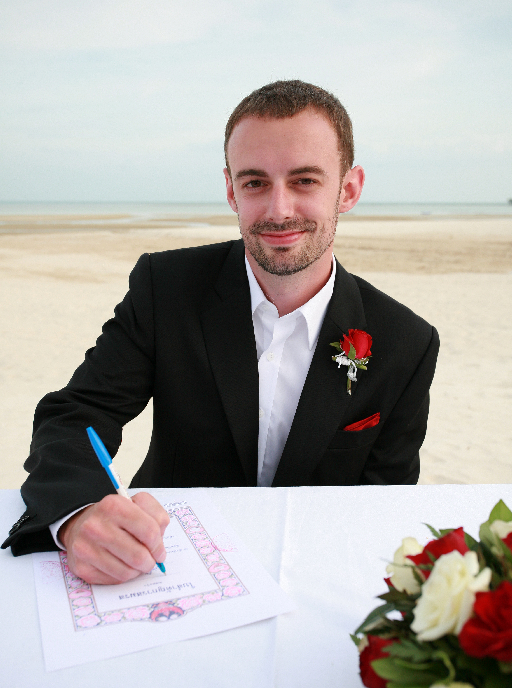 Objective	To further my teaching experience from a Canadian perspective in ..Skills	Interpersonal Trustworthy and loyalVerbal and written communicationHard-working and punctualWork well under stressEducation	Certificate in Human Resource Management, Saint Mary’s University	 , 2005	Bachelor of Arts Degree, Saint Mary’s University	 , 2003	Computer Service Technician Certificate, CompuCollege	 , 2000Experience               Afterschool Teacher, Seoshin Elementary School                06/12 to 06/13, Sinsa-dong, Eunpyeong-gu, Seoul, South Korea    Teach 4 afternoon classes of multiple levelsCo-developed the curriculum of all classes               Afterschool Teacher, Changlim Elementary School                04/11 to 03/12, Ssangmun-dong, Dobong-gu, Seoul, South Korea    Taught 5 afternoon classes of multiple levelsCo-developed the curriculum of all classesESL Teacher, LCI KidsClub               10/09 to 11/10, Ssangmun-dong, Dobong-gu, Seoul, South KoreaTaught a total of 4 afternoon classes, longest class being 3 hours longTaught 12 kindergarten students on a daily basisIn charge of the class development and speedESL Teacher, Ewha W Language School               09/08 to 09/09, Sangam-dong, Mapo-gu, Seoul, South KoreaTaught a total of 16 different classes to over 100 studentsDeveloped special classes for intensive periodsThe only foreign teacher in the school               ESL Teacher, Brighten English School	02/07 to 10/07, Chungdam-dong, Gangnam-gu, Seoul, South Korea   Taught a total of 6 classes and 52 students   Private tutoring for University students    Aided in the Development of school curriculumActivities AndInterestsTraveled South East Asia extensivelyPhotographyLearning new languages and culturesSaint Mary’s University Commerce SocietySecond basemen of Colchester County Cardinals Midget AA Baseball team 1998, 1999Played competitive soccer for eight years, hockey for 5 yearsCoached and refereed Elementary basketball in 1998 and 1999Additional work experience and letters of reference are available upon request